Lesson 6: Assessment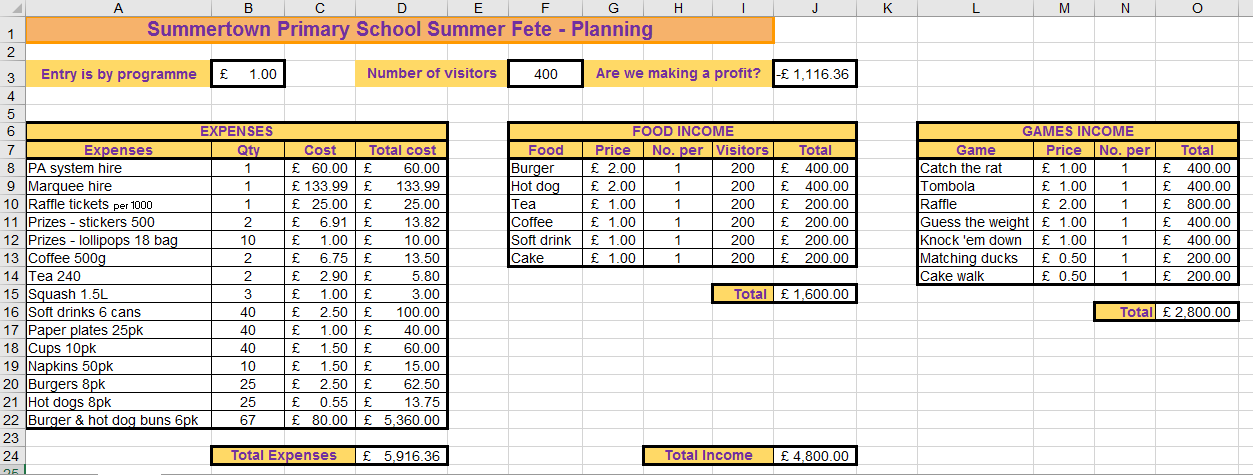 Resources are updated regularly — the latest version is available at: ncce.io/tcc.This resource is licensed under the Open Government Licence, version 3. For more information on this licence, see ncce.io/ogl.No.QuestionMark1Write a formula for cell D9.[1]AnswerAnswerAnswerNo.QuestionMark2Write a formula for cell D24.[2]AnswerAnswerAnswerNo.QuestionMark3Write a formula for cell J8.[1]AnswerAnswerAnswerNo.QuestionMark4Write a formula for cell J15.[2]AnswerAnswerAnswerNo.QuestionMark5Write a formula for cell J24.[3]AnswerAnswerAnswerNo.QuestionMark6Identify three formats that have been used in this spreadsheet.[3]AnswerAnswerAnswerNo.QuestionMark7What is the value stored in cell B3?[1]AnswerAnswerAnswerNo.QuestionMark8What value is stored in cell A14?[1]AnswerAnswerAnswerNo.QuestionMark9What is a computer model?[1]AnswerAnswerAnswerNo.QuestionMark10What is an advantage of using a computer model?[1]AnswerAnswerAnswerNo.QuestionMark11Give two examples of situations in real life where computer models might be used.[2]AnswerAnswerAnswerNo.QuestionMark12Give two examples of uses/jobs in real life where spreadsheets might be used.[2]AnswerAnswerAnswerNo.QuestionMark13Spreadsheet software is rarely sold as a standalone product, it is usually part of an office suite of software. You are probably familiar with Microsoft Excel and Google Sheets, but can you name two other spreadsheet products that are part of a suite?[2]AnswerAnswerAnswerNo.QuestionMark14Here is a spreadsheet which will return a point score in column C when a grade is entered in column B.  All the cells in column C have formulae similar to the one shown. 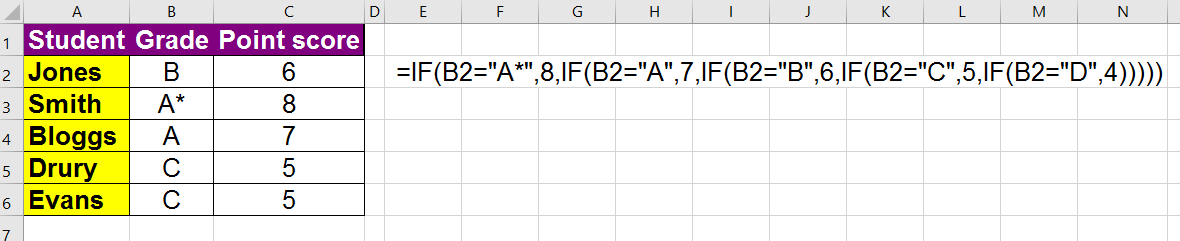 If a grade of E is entered into cell B2 what output would you expect to see? Circle your answer[1]#N/AFALSE0	#N/AFALSE0	#N/AFALSE0	AnswerAnswerAnswerNo.QuestionMark15Here is a spreadsheet to hold exam marks. 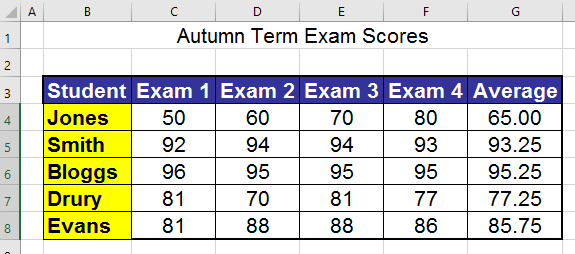 [2]What do you think the formula in column G is doing?What do you think the formula in column G is doing?What do you think the formula in column G is doing?AnswerAnswerAnswerWhat do you think the formula looks like? Circle your answerWhat do you think the formula looks like? Circle your answerWhat do you think the formula looks like? Circle your answer=SUM(C4:F4)/4=AVERAGE(C4:F4)=AVERAGE(C4+D4+E4+F4)=SUM(C4:F4)/4=AVERAGE(C4:F4)=AVERAGE(C4+D4+E4+F4)=SUM(C4:F4)/4=AVERAGE(C4:F4)=AVERAGE(C4+D4+E4+F4)AnswerAnswerAnswerNo.QuestionMark16This spreadsheet is keeping track of donations made to a charity.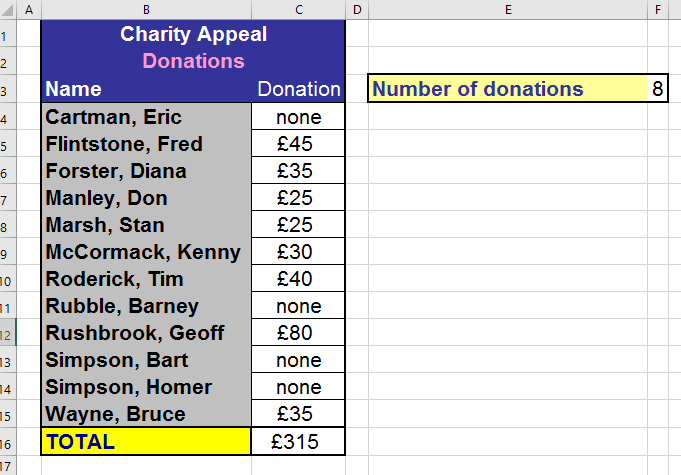 [2]What do you think the formula in cell F3 is doing?What do you think the formula in cell F3 is doing?What do you think the formula in cell F3 is doing?AnswerAnswerAnswerWhat do you think the formula in cell F3 looks like?  Circle your answerWhat do you think the formula in cell F3 looks like?  Circle your answerWhat do you think the formula in cell F3 looks like?  Circle your answer=COUNT(C4:C15)=COUNTA(C4:C15)=COUNTIF(C4:C15,">0")=COUNT(C4:C15)=COUNTA(C4:C15)=COUNTIF(C4:C15,">0")=COUNT(C4:C15)=COUNTA(C4:C15)=COUNTIF(C4:C15,">0")AnswerAnswerAnswerNo.QuestionMark17This spreadsheet holds data about learners and their exam marks.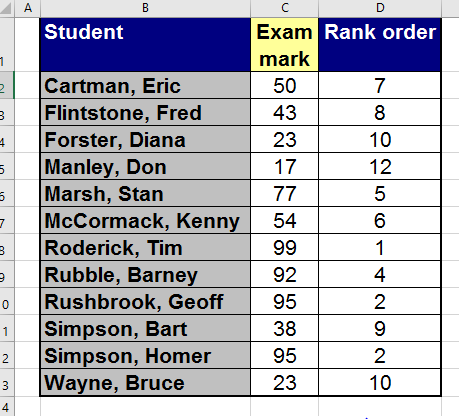 [1] What do you think the formula in cell D2 looks like?  Circle your answer What do you think the formula in cell D2 looks like?  Circle your answer What do you think the formula in cell D2 looks like?  Circle your answer=RANK(C2,$C$2:$C$13)=RANK(C2,C2:C13)=RANK(C2:C13)=RANK(C2,$C$2:$C$13)=RANK(C2,C2:C13)=RANK(C2:C13)=RANK(C2,$C$2:$C$13)=RANK(C2,C2:C13)=RANK(C2:C13)AnswerAnswerAnswerNo.QuestionMark18This table shows a list of employees and their salaries.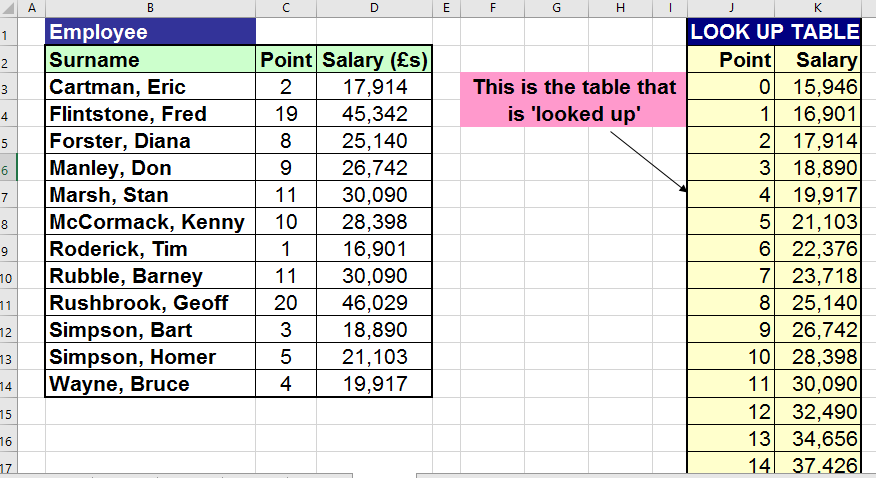 [2]For each employee, their point on the payscale is entered (column C) and a lookup formula in column D returns their actual salary. What two advantages are there to using a lookup here?For each employee, their point on the payscale is entered (column C) and a lookup formula in column D returns their actual salary. What two advantages are there to using a lookup here?For each employee, their point on the payscale is entered (column C) and a lookup formula in column D returns their actual salary. What two advantages are there to using a lookup here?AnswerAnswerAnswerAnswerAnswerAnswer